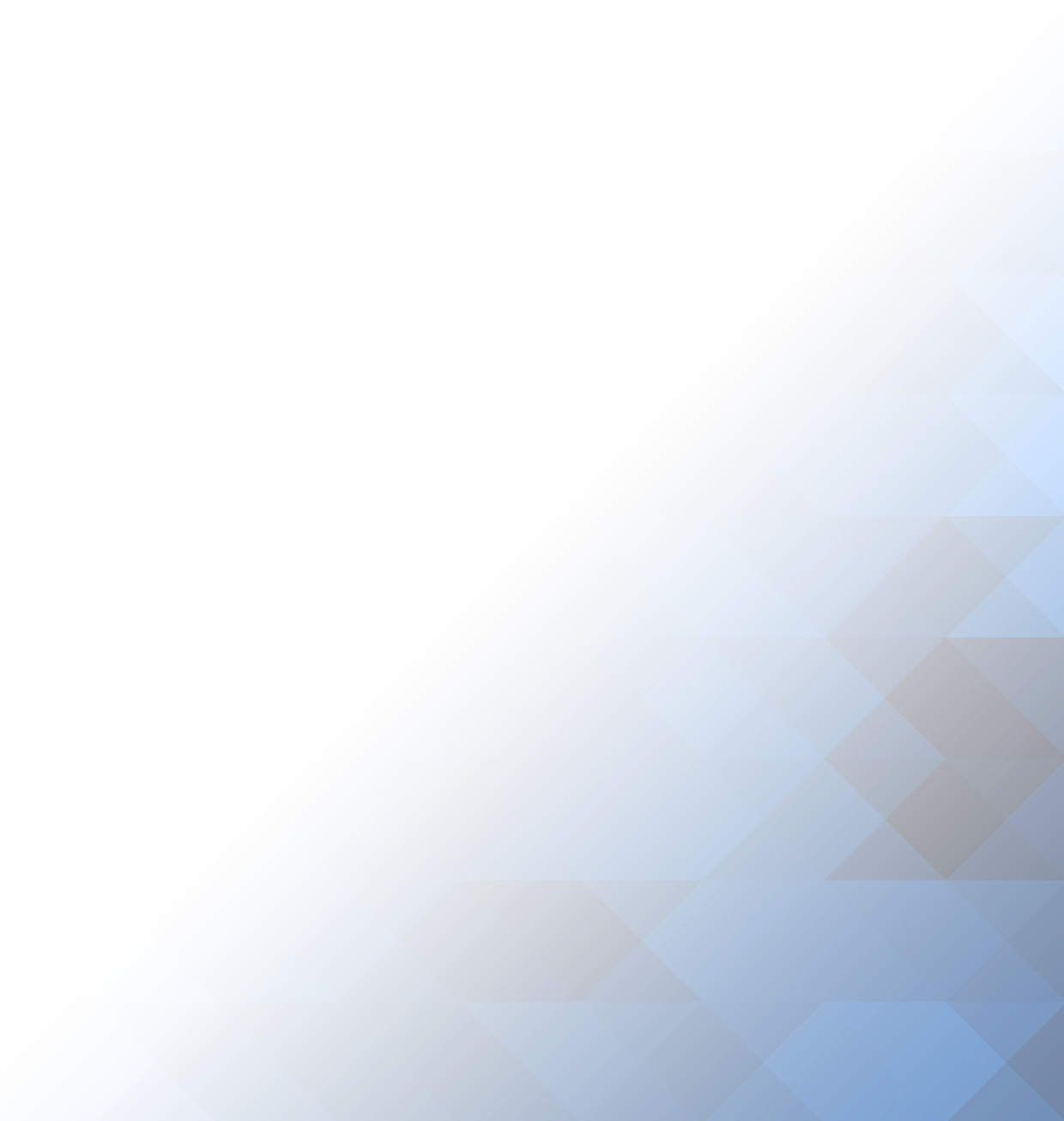 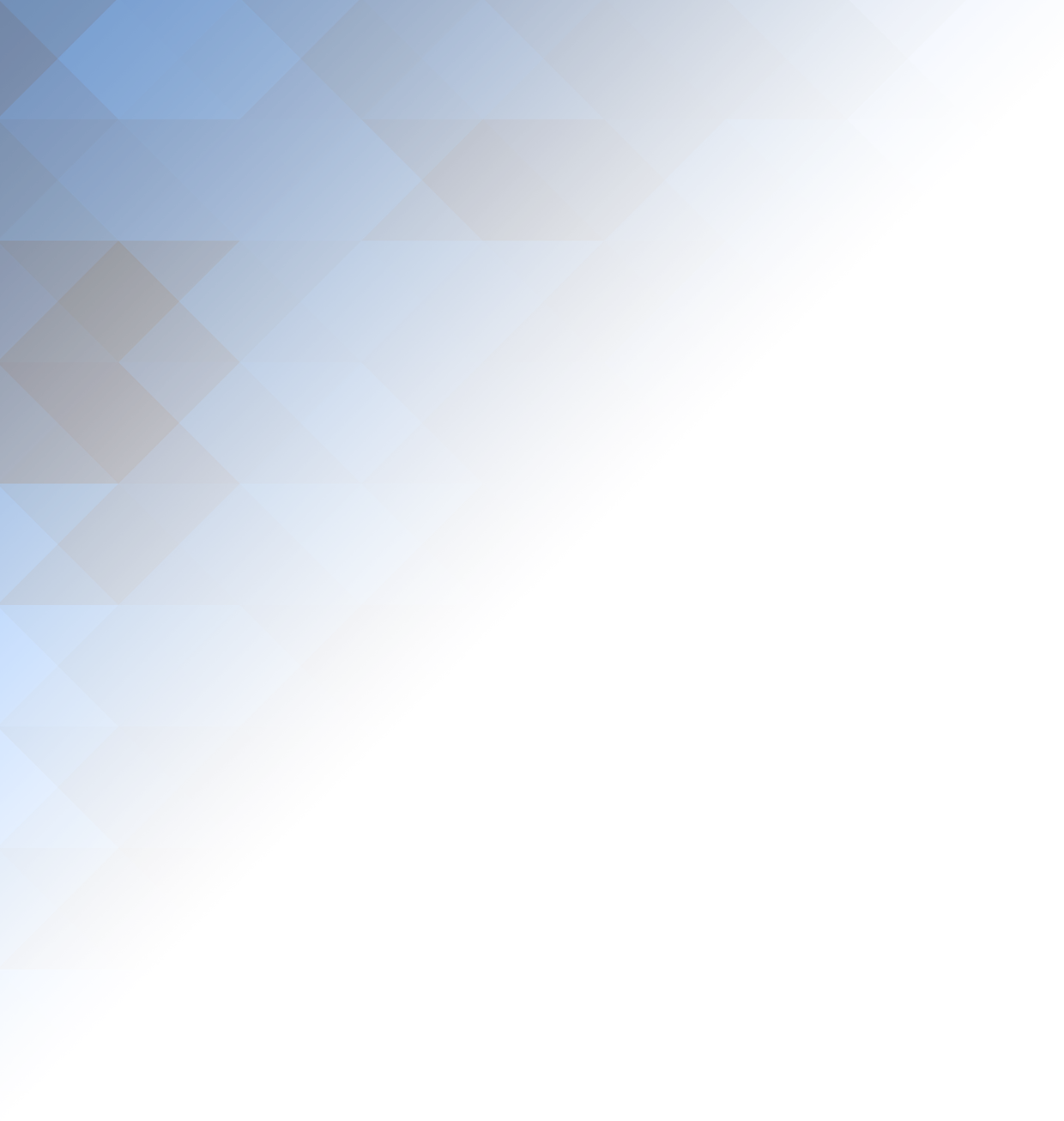 Historique de révisionContenuHistorique de révision	21.	Mesures	41.1.	Charge de travail	41.2.	Effort manuel de ressource	41.3.	Accords de niveau de service	42.	Contrôle	52.1.	Heures de service	52.2.	Interaction commerciale	53.	Exécution	63.1.	Restrictions	63.2.	Alertes	64.	Gestion de données	74.1.	Entrée	74.2.	Sortie	84.3.	Conservation	95.	Continuité des opérations	105.1.	Indisponibilité de Blue Prism	105.2.	Charge de travail excessive	10MesuresCharge de travailEffort manuel de ressourceAccords de niveau de serviceContrôleHeures de serviceInteraction commercialeExécutionRestrictionsAlertesGestion de donnéesEntréeSourceStructureIdentificationSortieExceptionsGestion des informationsAutres sorties de donnéesConservationComplétez les éléments suivants lorsque la solution Blue Prism doit supprimer des données anciennes.Continuité des opérationsIndisponibilité de Blue PrismCharge de travail excessiveDateRévisionAuteurDescriptionCombien de cas la solution doit-elle traiter ?Inclure la fréquence, par exemple 1000 cas par semaine, 50 cas par heureQuel est le volume maximum escompté ?Quel est le volume minimum escompté ?Y-a-t-il des périodes où une charge de travail supérieure est anticipée ?Oui/NonQuelles sont-elles ?Quelles sont-elles ?Combien d’équivalents temps complet sont actuellement requis pour effectuer le processus manuellement ?Quel est le temps moyen de traitement de cas ?Existe-t-il des ANS auxquels cette solution doit être conforme ?Oui/NonQuels sont les ANS ?Quels sont les ANS ?La solution doit-elle reconnaître une violation d’ANS ? Si oui, comment ?La solution doit-elle reconnaître une violation d’ANS ? Si oui, comment ?La solution fonctionnera-t-elle en dehors des heures normales de travail ?Oui/NonÀ quelle heure la solution démarrera-t-elle ?La solution fonctionnera-t-elle jusqu’à une heure de fin ?Quels sont les jours de la semaine pendant lesquels la solution fonctionnera ?Y-a-t-il des jours ou des heures où la solution ne doit pas fonctionner ?Quel rôle jouera l’entreprise au sein du processus intégrale ?Quel rôle jouera l’entreprise au sein du processus intégrale ?L’entreprise fournira-t-elle une nouvelle tâche pour la solution ?Oui/NonL’entreprise ressoumettra-t-elle des cas d’exception à la solution ?Oui/NonExiste-t-il des seuils commerciaux à respecter ? Par exemple, paiements inférieurs à une certaine valeurOui/NonQuels sont-ils ?Quels sont-ils ?Y-a-t-il des créneaux horaires ou des périodes où les systèmes cible ne sont pas disponibles ?Oui/NonÉnumérer les systèmes et les périodes où ils ne sont pas disponibles.Énumérer les systèmes et les périodes où ils ne sont pas disponibles.La solution devra-t-elle envoyer des alertes ?Oui/NonQuels sont les événements qui doivent déclencher une alerte ?Quels sont les événements qui doivent déclencher une alerte ?Comment les alertes seront-elles envoyées ?Comment les alertes seront-elles envoyées ?Qui recevra les alertes ?Qui recevra les alertes ?Quelle entrée alimentera cette solution ?D’où le travail proviendra-t-il ?D’où le travail proviendra-t-il ?À quelle heure et à quelle fréquence le travail sera-t-il généré ? (par exemple, une fois par jour à 9 h, toutes les 2 heures)À quelle heure et à quelle fréquence le travail sera-t-il généré ? (par exemple, une fois par jour à 9 h, toutes les 2 heures)Est-il possible qu’il n’y ait pas de travail ?Oui/NonQue doit-il se passer alors ?Que doit-il se passer alors ?Comment les données seront-elles structurées ? Le cas échéant, fournir un exemple d’entrée.Les cas seront-ils fournis en une seule fois ou chaque entrée contiendra-t-elle plusieurs cas ?Les cas peuvent-ils être identifiés de façon distincte ?Oui/NonQuels champs ou quelles combinaisons de champs seront utilisé(e)s comme identifiant ? Seules les données non sensibles seront utilisées comme identifiants.Quels champs ou quelles combinaisons de champs seront utilisé(e)s comme identifiant ? Seules les données non sensibles seront utilisées comme identifiants.Est-il possible que la solution puisse être alimentée avec des doublons ?Oui/NonQuelle serait la conséquence si un cas est traité plusieurs fois ?Quelle serait la conséquence si un cas est traité plusieurs fois ?Une fois détectés, comment les doublons doivent-ils être traités ?Une fois détectés, comment les doublons doivent-ils être traités ?Est-il possible qu’un cas réapparaisse légitimement ultérieurement ?Oui/NonComment une nouvelle occurrence légitime se distinguera-t-elle d’un doublon non souhaité ?Comment une nouvelle occurrence légitime se distinguera-t-elle d’un doublon non souhaité ?Comment les exceptions seront-elles renvoyées à l’entreprise ?Quelle sera la structure de fichier ou le format de message utilisé(e) pour des exceptions ? Le cas échéant, donner un exemple de sortie requise.Quand seront-elles envoyées ?Où seront-elles envoyées ?Hormis les exceptions, la solution créera-t-elle une sortie MI ?Oui/NonQuelle sera la structure de fichier ou le format de message utilisé(e) ?Quelle sera la structure de fichier ou le format de message utilisé(e) ?Comment sera-t-il (elle) créé(e) ?Comment sera-t-il (elle) créé(e) ?Quand sera-t-il (elle) créé(e) ?Quand sera-t-il (elle) créé(e) ?Où sera-t-il (elle) envoyé(e) ?Où sera-t-il (elle) envoyé(e) ?Hormis les exceptions et MI, la solution créera-t-elle une autre sortie ?Oui/NonQuelle sera la structure de fichier ou le format de message utilisé(e) pour les autres sorties ?Quelle sera la structure de fichier ou le format de message utilisé(e) pour les autres sorties ?Pendant combien de temps les données d’entrée doivent-elles être conservées ?Pendant combien de temps les données file d’attente des éléments de travail doivent-elles être conservées ?Pendant combien de temps les données de sortie doivent-elles être conservées ?Si cette solution devenait inutilisable et si la stratégie DR actuelle ne permettait pas de garantir la disponibilité, comment parvenir à une continuité ? Comment l’entreprise serai-elle informée de l’indisponibilité de Blue Prism ?Quelle serait la conséquence d’un point de vue commercial si le processus ne fonctionne pas pendant une heure ?Quelle serait la conséquence d’un point de vue commercial si le processus ne fonctionne pas pendant quatre heures ?Est-il possible que la solution soit dépassée par une charge de travail excessive ?Oui/NonCette solution est-elle requise pour identifier un tel événement ?Oui/NonQuantifier un seuil de surchargeQuantifier un seuil de surchargeCette solution est-elle requise pour répondre à un tel événement ?Oui/NonQuel serait le processus ?Quel serait le processus ?Comment l’entreprise doit-elle être informée ?Comment l’entreprise doit-elle être informée ?Comment l’entreprise doit-elle faire face à la situation ?Comment l’entreprise doit-elle faire face à la situation ?